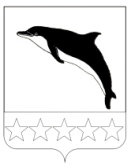 СОВЕТ НЕБУГСКОГО СЕЛЬСКОГО ПОСЕЛЕНИЯТУАПСИНСКОГО РАЙОНАСЕССИЯ – ____Р Е Ш Е Н И Еот  ____________________                                                                                            №  ____с. НебугОб утверждении Положения о бюджетном процессе в Небугском сельском поселении Туапсинского районаВ соответствии с Бюджетным кодеком Российской Федерации, Федеральным законом от 6 октября 2003 г. №131-ФЗ «Об общих принципах организации местного самоуправления в Российской Федерации», Законом Краснодарского края от 4 февраля 2002 г. № 437-КЗ «О бюджетном процессе в Краснодарском крае»,  Уставом Небугского сельского поселения Туапсинского района, Совет Небугского сельского поселения Туапсинского района р е ш и л:1. Утвердить Положение о бюджетном процессе в Небугском сельском поселении Туапсинского района согласно приложению.2. Решение Совета Небугского сельского поселения Туапсинского района от 7 июля 2017 г. № 184 «Об утверждении положения о бюджетном процессе в Небугском сельском поселении Туапсинского района» признать утратившим силу.3. Контроль за исполнением данного решения возложить на депутатскую комиссию по социально-экономической политике, вопросам бюджета, налогов, малого и среднего бизнеса и предпринимательства.4. Решение вступает в силу со дня его официального обнародования.ГлаваНебугского сельского поселения Туапсинского района                                                                             А.В. БересневПредседатель СоветаНебугского сельского поселенияТуапсинского района                                                                           В.Х. НагучевПоложениео бюджетном процессе в Небугском сельскомпоселении Туапсинского районаРаздел 1. Общие положенияСтатья 1. Правоотношения, регулируемые настоящим ПоложениемНастоящее Положение о бюджетном процессе в Небугском сельском поселении Туапсинского района (далее – Положение) регулирует бюджетные правоотношения, возникающие между субъектами бюджетных правоотношений в ходе составления, рассмотрения, утверждения, исполнения бюджета Небугского сельского поселения Туапсинского района (далее – местный бюджет) и контроля за его исполнением, а также в процессе осуществления муниципальных заимствований и управления муниципальным долгом Небугского сельского поселения Туапсинского района, осуществления бюджетного учета, составления, рассмотрения и утверждения бюджетной отчетности в части, не урегулированной Бюджетным кодексом Российской Федерации.Статья 2. Правовые основы осуществления бюджетных правоотношений в Небугском сельском поселении Туапсинского районаБюджетные правоотношения в Небугском сельском поселении Туапсинского района осуществляются в соответствии с Конституцией Российской Федерации, Бюджетным кодексом Российской Федерации, Налоговым кодексом Российской Федерации, Уставом Небугского сельского поселения Туапсинского района, настоящим Положением и иными муниципальными правовыми актами, регулирующими бюджетные правоотношения.Раздел 2. Участники бюджетного процесса в Небугском сельском поселении Туапсинского районаСтатья 3. Участники бюджетного процесса, обладающие бюджетными полномочиями в Небугском сельском поселении Туапсинского районаУчастниками бюджетного процесса, обладающими бюджетными полномочиями в Небугском сельском поселении Туапсинского района являются:глава Небугского сельского поселения Туапсинского района;Совет Небугского сельского поселения Туапсинского района;администрация Небугского сельского поселения Туапсинского района; в лице ее отделов и подразделений (в том числе отдел финансирования и экономики, далее  -  финансовый отдел)контрольно-счетная палата муниципального образования Туапсинский район;главные распорядители бюджетных средств;главные администраторы доходов бюджета;главные администраторы (администраторы) источников финансирования дефицита бюджета;получатели средств местного бюджета;иные органы, на которые бюджетным законодательством Российской Федерации возложены бюджетные полномочия по регулированию бюджетных правоотношений, организации и осуществлению бюджетного процесса в Небугском сельском поселении Туапсинского района.Статья 4. Бюджетные полномочия главы Небугского сельского поселения Туапсинского районаГлава Небугского сельского поселения Туапсинского район:вносит на рассмотрение Совета Небугского сельского поселения Туапсинского района проект  решения о бюджете Небугского сельского поселения Туапсинского района с необходимыми документами и материалами, о внесении изменений в решение о бюджете Небугского сельского поселения Туапсинского района, об исполнении бюджета Небугского сельского поселения Туапсинского района, проекты других решений Совета Небугского сельского поселения Туапсинского района, регулирующих бюджетные правоотношения в Небугском сельском поселении Туапсинского района;определяет должностных лиц, уполномоченных представлять проекты решений о бюджете Небугского сельского поселения Туапсинского района, о внесении изменений в решение о бюджете Небугского сельского поселения Туапсинского района, об исполнении бюджета Небугского сельского Туапсинского района, проекты других решений Совета Небугского сельского поселения Туапсинского района, регулирующих бюджетные правоотношения поселения, при их рассмотрении в Совете Небугского сельского поселения Туапсинского района; осуществляет иные бюджетные полномочия в соответствии с Бюджетным кодексом Российской Федерации и иными нормативными правовыми актами, регулирующими бюджетные правоотношения.Статья 5. Бюджетные полномочия Совета Небугского сельского поселения Туапсинского районаСовет Небугского сельского поселения Туапсинского района:устанавливает порядок составления и рассмотрения проекта решения о бюджете;устанавливает порядок представления, рассмотрения и утверждения годового отчета об исполнении бюджета Небугского сельского поселения Туапсинского района;рассматривает и утверждает бюджет Небугского сельского поселения Туапсинского района на очередной финансовый год, годовой отчет об исполнении бюджета Небугского сельского поселения Туапсинского района;осуществляет контроль в ходе рассмотрения отдельных вопросов исполнения местного бюджета на своих заседаниях, заседаниях комитетов, комиссий, рабочих групп, в ходе проводимых слушаний и в связи с депутатскими запросами;принимает решение о создании муниципального дорожного фонда;принимает решение о порядке формирования и использования бюджетных ассигнований муниципального дорожного фонда;определяет порядок заключения соглашений о передаче осуществления части своих полномочий по решению вопросов местного значения муниципальному образованию Туапсинский район за счет межбюджетных трансфертов; формирует и определяет правовой статус органов внешнего муниципального финансового контроля;устанавливает, изменяет и отменяет местные налоги и сборы в соответствии с законодательством Российской Федерации о налогах и сборах;устанавливает налоговые льготы по местным налогам, основания и порядок их применения;утверждает стратегию социально-экономического развития Небугского сельского поселения Туапсинского района;определяет порядок управления и распоряжения имуществом, находящимся в муниципальной собственности;устанавливает порядок проведения публичных слушаний по проекту местного бюджета на очередной финансовый год и проекту годового отчета об исполнении местного бюджета;осуществляет иные бюджетные полномочия, в соответствии с Бюджетным кодексом Российской Федерации, Уставом Небугского сельского поселения Туапсинского района, настоящим Положением и иными муниципальными правовыми актами.Совет Небугского сельского поселения Туапсинского района имеет право на:получение от администрации Небугского сельского поселения Туапсинского района сопроводительных материалов в пределах ее компетенции для осуществления бюджетных полномочий;иные права, предусмотренные Бюджетным кодексом Российской Федерации, Уставом Небугского сельского поселения Туапсинского района, иными муниципальными правовыми актами.Статья 6. Бюджетные полномочия администрации Небугского сельского поселения Туапсинского районаАдминистрация Небугского сельского поселения Туапсинского района:устанавливает порядок и срок составления проекта местного бюджета;устанавливает порядок разработки и форму среднесрочного финансового плана Небугского сельского поселения Туапсинского района;устанавливает порядок разработки прогноза социально – экономического развития Небугского сельского поселения Туапсинского района;разрабатывает и утверждает методики распределения и (или) порядки предоставления межбюджетных трансфертов;устанавливает порядок ведения реестра расходных обязательств Небугского сельского поселения Туапсинского района;устанавливает сроки реализации муниципальных программ, порядок принятия решений о разработке муниципальных программ и формирования и реализации указанных программ, сроки утверждения программ, порядок ежегодной эффективности реализации каждой муниципальной программы и ее критерии;устанавливает порядок составления и ведения сводной бюджетной росписи местного бюджета, бюджетных росписей главных распорядителей средств местного бюджета и кассового плана исполнения бюджета Небугского сельского поселения Туапсинского района;устанавливает, детализирует и определяет порядок применения бюджетной классификации Российской Федерации в части, относящейся к бюджету Небугского сельского поселения Туапсинского района;устанавливает порядок разработки и утверждения, период действия, а также требования к составу и содержанию бюджетного прогноза Небугского сельского поселения Туапсинского района на долгосрочный период;устанавливает порядок осуществления внутреннего финансового контроля и внутреннего финансового аудита;одобряет прогноз социально – экономического развития Небугского сельского поселения Туапсинского района одновременно с принятием решения о внесении проекта местного бюджета в Совет Небугского сельского поселения Туапсинского района;утверждает прогноз социально – экономического развития Небугского сельского поселения Туапсинского района;утверждает бюджетный прогноз (изменения бюджетного прогноза) Небугского сельского поселения Туапсинского района на долгосрочный период в срок, не превышающий двух месяцев со дня официального опубликования решения о соответствующем бюджете;утверждает проект среднесрочного финансового плана Небугского сельского поселения Туапсинского района и представляет  в Совет Небугского сельского поселения Туапсинского района одновременно с проектом местного бюджета;утверждает муниципальные программы;обеспечивает составление стратегии социально – экономического развития Небугского сельского поселения Туапсинского района;обеспечивает составление проекта бюджета (проекта бюджета и среднесрочного финансового плана), внесение его с необходимыми документами и материалами на утверждение Совета Небугского сельского поселения Туапсинского района; обеспечивает разработку основных направлений бюджетной и налоговой политики Небугского сельского поселения Туапсинского района;обеспечивает исполнение бюджета и составление бюджетной отчетности;утверждает отчеты об исполнении бюджета Небугского сельского поселения Туапсинского района за первый квартал, первое полугодие и девять месяцев текущего финансового года;утверждает перечень главных администраторов доходов местного бюджета, перечень главных администраторов источников финансирования дефицита местного бюджета в соответствии с общими требованиями, установленными Правительством Российской  Федерации;утверждает порядок ведения, состав информации, вносимой в муниципальную долговую книгу, обеспечивает управление муниципальным долгом;утверждает порядок предоставления бюджетных инвестиций юридическим лицам, не являющимся муниципальными учреждениями и муниципальными унитарными предприятиями;принимает решение о создании резервного фонда;в качестве главного администратора (администратора) источников финансирования дефицита бюджета осуществляет муниципальные внутренние заимствования, заключает кредитные соглашения и договоры для привлечения кредитов, предоставляет от имени Небугского сельского поселения Туапсинского района муниципальные гарантии, бюджетные инвестиции;осуществляет ведение реестра предоставления бюджетных средств на возвратной основе в разрезе их получателей;проводит проверки финансового состояния получателей бюджетных средств на возвратной основе, получателей муниципальных гарантий, получателей бюджетных инвестиций;взыскивает в бесспорном порядке суммы просроченной задолженности по бюджетным средствам, выданным на возвратной основе, не уплаченные в срок проценты за пользование бюджетными средствами, а также пени за несвоевременный возврат бюджетных средств;взыскивает бюджетные средства, использованные не по целевому назначению;осуществляет иные бюджетные полномочия в соответствии с Бюджетным кодексом Российской Федерации, Уставом Небугского сельского поселения Туапсинского района, иными нормативными правовыми актами, регулирующими бюджетные правоотношения.Статья 7. Бюджетные полномочия Контрольно-счетной палаты муниципального образования Туапсинский районКонтрольно-счетная палата муниципального образования Туапсинский район осуществляет полномочия контрольно-счетного органа Небугского сельского поселения Туапсинского района по осуществлению внешнего муниципального финансового контроля на основании соглашения о передаче данных полномочий, заключенного Советом Небугского сельского поселения Туапсинского района с Советом муниципального образования Туапсинский район, в целях реализации Федерального закона от 07.02.2011 № 6-ФЗ «Об общих принципах организации и деятельности контрольно-счетных органов субъектов Российской Федерации и муниципальных образований». Контрольно-счетная палата муниципального образования Туапсинский район:проводит экспертизы проекта бюджета на очередной финансовый год, в том числе обоснованности показателей (параметров и характеристик) бюджета, финансово-экономической экспертизы проектов муниципальных нормативных и ненормативных правовых актов, муниципальных программ, договоров, соглашений и иных документов в части, касающейся расходных обязательств Небугского сельского поселения Туапсинского района;осуществляет внешнюю проверку годового отчета об исполнении местного бюджета, разрабатывает порядок проведения внешней проверки;проводит экспертизу муниципальных программ;организует и осуществляет контроль за исполнением местного бюджета;проводит контрольные и экспертно-аналитические мероприятия в целях подготовки информации о ходе исполнения местного бюджета и представление информации в Совет Небугского сельского поселения Туапсинского района;проводит аудит эффективности, направленный на определение экономности и результативности использования бюджетных средств;проводит аудит в сфере закупок;проводит анализ и мониторинг бюджетного процесса, в том числе готовит предложения по устранению выявленных отклонений в бюджетном процессе;подготавливает предложения по совершенствованию осуществления главными администраторами бюджетных средств внутреннего финансового контроля и внутреннего финансового аудита;осуществляет иные бюджетные полномочия в соответствии с Бюджетным кодексом Российской Федерации, Уставом Небугского сельского поселения Туапсинского района, Законом Краснодарского края «О Контрольно-счетной палате Краснодарского края».Статья 8. Бюджетные полномочия финансового отделаФинансовый отдел:осуществляет непосредственное составление проекта решения о бюджете Небугского сельского поселения Туапсинского района, представляет его с необходимыми документами и материалами для внесения в Совет Небугского сельского поселения Туапсинского района;разрабатывает прилагаемые к проекту бюджета необходимые документы и материалы, среднесрочный финансовый план, бюджетный прогноз на долгосрочный период, прогноз социально-экономического развития Небугского сельского поселения Туапсинского район, основные направления бюджетной и налоговой политики Небугского сельского поселения Туапсинского района и представляет в администрацию Небугского сельского поселения Туапсинского района;организует исполнение бюджета Небугского сельского поселения Туапсинского района;составляет и ведет сводную бюджетную роспись, бюджетную роспись, кассовый план бюджета Небугского сельского поселения Туапсинского района;составляет отчетность об исполнении местного бюджета;доводит до главных распорядителей (распорядителей) и получателей средств бюджета Небугского сельского поселения Туапсинского района бюджетные ассигнования, лимиты бюджетных обязательств, предельные объемы финансирования:доводит до главных администраторов (администраторов) источников финансирования дефицита бюджета Небугского сельского поселения Туапсинского района бюджетные ассигнования;ведет муниципальную долговую книгу Небугского сельского поселения Туапсинского района;разрабатывает программу муниципальных заимствований;ведет реестр расходных обязательств;осуществляет анализ финансового состояния принципала в целях предоставления муниципальной гарантии Небугского сельского поселения Туапсинского района;осуществляет иные бюджетные полномочия в соответствии с Бюджетным кодексом Российской Федерации и иными нормативными правовыми актами, регулирующими бюджетные правоотношения.Статья 9. Бюджетные полномочия отдельных участников бюджетного процессаБюджетные полномочия главных распорядителей, распорядителей и получателей средств местного бюджета, главных администраторов (администраторов) доходов местного бюджета, главных администраторов (администраторов) источников финансирования дефицита местного бюджета определяются Бюджетным кодексом Российской Федерации, иными актами законодательства Российской Федерации и нормативными правовыми актами, регулирующими бюджетные правоотношения.Раздел 3. Доходы бюджетаСтатья 10. Доходы бюджета Небугского сельского поселения Туапсинского района1. Доходы бюджета Небугского сельского поселения Туапсинского района формируются за счет налоговых и неналоговых видов доходов, а также за счет безвозмездных поступлений, подлежащих зачислению в бюджет Небугского сельского поселения Туапсинского района  в соответствии с бюджетным законодательством Российской Федерации, законодательством о налогах и сборах и законодательством об иных обязательных платежах, нормативными правовыми актами Совета Небугского сельского поселения Туапсинского района  о налогах и сборах.2. Изменения в решения Совета Небугского сельского поселения Туапсинского района в части установления местных налогов и сборов, приводящие к изменению доходов бюджета Небугского сельского поселения Туапсинского района, вступающие в силу в очередном финансовом году, должны быть приняты до дня внесения в Совет Небугского сельского поселения Туапсинского района проекта решения о бюджете Небугского сельского Туапсинского района на очередной финансовый год.Раздел 4. Расходы бюджетаСтатья 11. Общие положения о расходах бюджета Небугского сельского поселения Туапсинского района1. Формирование расходов бюджета Небугского сельского поселения Туапсинского района осуществляется в соответствии с расходными обязательствами, обусловленными установленным законодательством Российской Федерации разграничением полномочий федеральных органов государственной власти, органов государственной власти субъектов Российской Федерации и органов местного самоуправления, исполнение которых согласно законодательству Российской Федерации, договорам и соглашениям должно происходить в очередном финансовом году за счет средств бюджета Небугского сельского поселения Туапсинского района.2. В случае недостаточности объема субвенций, предоставляемых из других бюджетов бюджетной системы Российской Федерации для осуществления органами местного самоуправления Небугского сельского поселения Туапсинского района переданных им отдельных государственных полномочий, органы местного самоуправления Небугского сельского поселения Туапсинского района имеют право дополнительно использовать собственные финансовые средства. Объем средств бюджета Небугского сельского поселения Туапсинского района, дополнительно используемый для осуществления переданных государственных полномочий, устанавливается решением о бюджете Небугского сельского поселения Туапсинского района в составе ведомственной структуры расходов бюджета Небугского сельского поселения Туапсинского района в соответствии с классификацией расходов бюджетов.Статья 12. Резервный фондВ расходной части местного бюджета создается резервный фонд администрации Небугского сельского поселения Туапсинского района в размере не более 3 процентов, утвержденного в решении о бюджете на соответствующий период объема расходов бюджета.Средства резервного фонда администрации Небугского сельского поселения Туапсинского района направляются на финансовое обеспечение непредвиденных расходов, в том числе на проведение аварийно-восстановительных работ и иных мероприятий, связанных с ликвидацией последствий стихийных бедствий и других чрезвычайных ситуаций.Положение о порядке расходования средств резервного фонда администрации Небугского сельского поселения Туапсинского района утверждается постановлением администрации Небугского сельского поселения Туапсинского района.Отчет об использовании бюджетных ассигнований резервного фонда прилагается к ежеквартальному и годовому отчетам об исполнении местного бюджета.Статья 13. Муниципальные внутренние заимствованияи муниципальный долг1. Структура муниципального долга Небугского сельского поселения Туапсинского района (далее - муниципальный долг) представляет собой группировку муниципальных долговых обязательств по установленным Бюджетным кодексом Российской Федерации видам долговых обязательств.Муниципальный долг полностью и без условий обеспечивается всем муниципальным имуществом, составляющим муниципальную казну Небугского сельского поселения Туапсинского района. Решением о бюджете Небугского сельского поселения Туапсинского района на очередной финансовый год устанавливается верхний предел муниципального долга.2. Долговые обязательства Небугского сельского поселения Туапсинского района могут существовать в виде обязательств по:1) ценным бумагам Небугского сельского поселения Туапсинского района (муниципальным ценным бумагам);2) бюджетным кредитам, привлеченным в местный бюджет из федерального бюджета, бюджета Краснодарского края, бюджета муниципального образования Туапсинский район;3) кредитам, полученным Небугским сельским поселением Туапсинского района от кредитных организаций;4) гарантиям Небугского сельского поселения Туапсинского района (муниципальным гарантиям).5) иным долговым обязательствам, отнесенным на муниципальный долг.Долговые обязательства Небугского сельского поселения Туапсинского района не могут существовать в иных видах, за исключением предусмотренных Бюджетным кодексом Российской Федерации и настоящим пунктом.3. В объем муниципального долга включаются:1) номинальная стоимость долга по муниципальным ценным бумагам обязательства по которым выражены в валюте Российской Федерации;2) объем основного долга по бюджетным кредитам, привлеченным в бюджет Небугского сельского поселения Туапсинского района из других бюджетов бюджетной системы Российской Федерации, обязательства по которым выражены в валюте Российской Федерации;3) объем основного долга по кредитам, полученным Небугским сельским поселением Туапсинского района обязательства по которым выражены в валюте Российской Федерации;4) объем обязательств по муниципальным гарантиям, выраженным в валюте Российской Федерации;5) объем иных (за исключением указанных) непогашенных долговых обязательств Небугского сельского поселения Туапсинского района.Долговые обязательства могут быть краткосрочными (менее одного года), среднесрочными (от одного года до пяти лет) и долгосрочными (от пяти до 10 лет включительно).Органы местного самоуправления Небугского сельского поселения Туапсинского района используют все полномочия по формированию доходов местного бюджета для погашения своих долговых обязательств и обслуживания муниципального долга.4. В случае, если муниципальное долговое обязательство, выраженное в валюте Российской Федерации, не предъявлено к погашению (не совершены кредитором определенные условиями обязательства и муниципальными правовыми актами Небугского сельского поселения Туапсинского района действия) в течение трех лет с даты, следующей за датой погашения, предусмотренного условиями муниципального долгового обязательства, или истек срок муниципальной гарантии, указанное обязательство считается полностью прекращенным и списывается с муниципального долга, если иное не предусмотрено решением Совета Небугского сельского поселения Туапсинского района.5. По истечении сроков, указанных в пункте 4 настоящей статьи, глава Небугского сельского поселения Туапсинского района издает постановление о списании с муниципального долга муниципальных долговых обязательств Небугского сельского поселения Туапсинского района, выраженных в валюте Российской Федерации.6. Муниципальные внутренние заимствования осуществляются в целях финансирования дефицита местного бюджета, а также для погашения долговых обязательств. Под муниципальными заимствованиями понимаются муниципальные займы, осуществляемые путем выпуска ценных бумаг от имени Небугского сельского поселения Туапсинского района, и кредиты, привлекаемые в соответствии с положениями Бюджетного кодекса Российской Федерации в местном бюджете от других бюджетов бюджетной системы Российской Федерации и от кредитных организаций, по которым возникают муниципальные долговые обязательства.Право осуществления муниципальных заимствований от имени Небугского сельского поселения Туапсинского района принадлежит администрации Небугского сельского поселения Туапсинского района.Программа внутренних муниципальных заимствований Небугского сельского поселения Туапсинского района на очередной финансовый год представляет собой перечень всех внутренних заимствований муниципального образования с указанием объема привлечения и объема средств, направляемых на погашение основной суммы долга, по каждому виду заимствований. Программа внутренних муниципальных заимствований является приложением к решению Совета Небугского сельского поселения Туапсинского района о местном бюджете на очередной финансовый год.7. Муниципальная гарантия представляет собой способ обеспечения гражданско-правовых обязательств, в силу которого Небугское сельское поселение Туапсинского района дает письменное обязательство отвечать за исполнение получателем гарантии обязательства перед третьими лицами полностью или частично.Муниципальные гарантии предоставляются от имени Небугского сельского поселения Туапсинского района администрацией Небугского сельского поселения Туапсинского района.Предоставление муниципальных гарантий осуществляется на возмездной основе по результатам проведения конкурса и проверки финансового состояния получателя муниципальной гарантии с обязательным оформлением обеспечения исполнения обязательств получателя муниципальной гарантии перед гарантом – Небугским сельским поселением Туапсинского района.Предоставление и исполнение муниципальной гарантии подлежит отражению в муниципальной долговой книге.Порядок предоставления муниципальных гарантий утверждается главой Небугского сельского поселения Туапсинского района.8. Полномочия по управлению муниципальным долгом, осуществлению муниципальных внутренних заимствований, выдаче муниципальных гарантий осуществляет администрация Небугского сельского поселения Туапсинского района.9. Управление муниципальным долгом осуществляется исходя из необходимости соблюдения ограничений, установленных в статьях 92, 107, 111 и 112 Бюджетного кодекса Российской Федерации.10. Дефицит местного бюджета на очередной финансовый год и каждый год планового периода устанавливается решением о местном бюджете на очередной финансовый год и плановый период с соблюдением ограничений, установленных Бюджетным кодексом Российской Федерации.Дефицит местного бюджета, сложившийся по данным годового отчета об исполнении местного бюджета, должен соответствовать ограничениям, установленным Бюджетным кодексом Российской Федерации и настоящим Положением.Предельный объем муниципального долга, установленный решением Совета Небугского сельского поселения Туапсинского района о местном бюджете на очередной финансовый год и каждый год планового периода, не должен превышать общий годовой объем доходов местного бюджета без учета утвержденного объема безвозмездных поступлений и (или) поступлений налоговых доходов по дополнительным нормативам отчислений.Предельный объем расходов на обслуживание муниципального долга в очередном финансовом году и плановом периоде, утвержденный решением Совета Небугского сельского поселения Туапсинского района о местном бюджете по данным отчета об исполнении местного бюджета на очередной финансовый год и плановый период за отчетный финансовый год, не должен превышать 15 процентов объема расходов местного бюджета за исключением объема расходов, которые осуществляются за счет субвенций, предоставляемых из бюджетов бюджетной системы Российской Федерации.В случае нарушения предельных значений, указанных в статьях 107 и 111 Бюджетного кодекса Российской Федерации при исполнении местного бюджета администрация Небугского сельского поселения Туапсинского района не вправе принимать новые долговые обязательства, за исключением принятия долговых обязательств в целях реструктуризации и погашения муниципального долга.Совет Небугского сельского поселения Туапсинского района на этапе принятия решения о местном бюджете и финансовый отдел на этапе составления и исполнения местного бюджета, а также в ходе управления муниципальным долгом обязаны в пределах своей компетенции обеспечивать соблюдение указанных ограничений.11. Ведение муниципальной долговой книги осуществляет финансовый отдел. В муниципальную долговую книгу вносятся сведения в соответствии с требованиями Бюджетного кодекса Российской Федерации, а также в соответствии с порядком ведения муниципальной долговой книгой, утвержденным администрацией Небугского сельского поселения Туапсинского района.Статья 14. Капитальные вложения за счет средств бюджета Небугского сельского поселения Туапсинского района1. Бюджетные ассигнования на осуществление капитальных вложений за счет средств бюджета Небугского сельского поселения Туапсинского района в объекты муниципальной собственности Небугского сельского поселения Туапсинского района предусматриваются в соответствии с муниципальными программами и (или) иными нормативными правовыми актами администрации Небугского сельского поселения Туапсинского района.2. Бюджетные инвестиции юридическим лицам, не являющимся муниципальными учреждениями и муниципальными унитарными предприятиями, в объекты капитального строительства, находящиеся в собственности указанных юридических лиц, и (или) на приобретение ими объектов недвижимого имущества либо в целях предоставления взноса в уставные (складочные) капиталы дочерних обществ указанных юридических лиц на осуществление капитальных вложений в объекты капитального строительства, находящиеся в собственности таких дочерних обществ, и (или) на приобретение такими дочерними обществами объектов недвижимого имущества за счет средств бюджета Небугского сельского поселения Туапсинского района утверждаются решением Совета Небугского сельского поселения Туапсинского района о бюджете путем включения в данное решение текстовой статьи с указанием юридического лица, объема и цели выделяемых бюджетных ассигнований.Статья 15. Использование остатков средств бюджета Небугского сельского поселения Туапсинского районаОстатки средств бюджета Небугского сельского поселения Туапсинского района, сложившиеся на начало текущего финансового года, направляются на:1) увеличение в текущем финансовом году бюджетных ассигнований дорожного фонда Небугского сельского поселения Туапсинского района в объеме бюджетных ассигнований дорожного фонда Небугского сельского поселения Туапсинского района, не использованных в отчетном финансовом году;2) увеличение в текущем финансовом году бюджетных ассигнований на оплату заключенных от имени Небугского сельского поселения Туапсинского района муниципальных контрактов на поставку товаров, выполнение работ, оказание услуг, подлежавших в соответствии с условиями этих муниципальных контрактов оплате в отчетном финансовом году, в объеме, не превышающем сумму остатка неиспользованных бюджетных ассигнований на указанные цели, в случае осуществления заказчиком приемки поставленного товара, выполненной работы (ее результатов), оказанной услуги, а так же отдельных этапов поставки товара, выполнения работы, оказания услуги указанных муниципальных контрактов в установленном законодательством порядке в отчетном финансовом году;3) увеличение в текущем финансовом году бюджетных ассигнований на исполнение принимаемых расходных обязательств с учетом требований Бюджетного кодекса Российской Федерации;4) покрытие временных кассовых разрывов, возникающих в ходе исполнения бюджета Небугского сельского поселения Туапсинского района, в текущем финансовом году, в объеме, необходимом для их покрытия.Раздел 5. Составление проекта бюджета Небугского сельского поселения Туапсинского районаСтатья 16. Основы составления проекта бюджета Небугского сельского поселения Туапсинского района1. Проект бюджета Небугского сельского поселения Туапсинского района составляется в порядке и сроки, установленные администрацией Небугского сельского поселения Туапсинского района с соблюдением требований Бюджетного кодекса Российской Федерации и актами представительного органа Небугского сельского поселения Туапсинского района.2. Проект бюджета Небугского сельского поселения Туапсинского района составляется и утверждается сроком на один год – на очередной финансовый год.3. Составление проекта местного бюджета – исключительная прерогатива администрации Небугского сельского поселения Туапсинского района.Непосредственное составление местного бюджета осуществляет финансовый отдел.4. Составление проекта местного бюджета основывается на:положениях послания Президента Российской Федерации Федеральному Собранию Российской Федерации, определяющих бюджетную политику (требования к бюджетной политике) в Российской Федерации;документах, определяющих цели национального развития Российской Федерации и направление деятельности публичной власти по их достижению;основных направлениях бюджетной и налоговой политики Небугского сельского  поселения Туапсинского района;прогнозе социально-экономического развития Небугского сельского поселения Туапсинского района;бюджетном прогнозе (проекте бюджетного прогноза, проекте изменений бюджетного прогноза) на долгосрочный период;муниципальных программах (проектах муниципальных программ, проектах изменений указанных программ).5. Одновременно с составлением проекта местного бюджета разрабатывается среднесрочный финансовый план Небугского сельского поселения Туапсинского района на предстоящий трехлетний период.6. Решением о бюджете Небугского сельского поселения Туапсинского района утверждаются:основные характеристики местного бюджета (общий объем доходов, общий объем расходов, дефицит (профицит);перечень главных администраторов доходов местного бюджета, в случаях, предусмотренных статьей 160.1 Бюджетного кодекса Российской Федерации;  перечень главных администраторов источников финансирования дефицита местного бюджета в случаях, предусмотренных статьей 160.2 Бюджетного кодекса Российской Федерации;перечень главных распорядителей средств бюджета Небугского сельского поселения Туапсинского района;объем поступлений доходов в бюджет по кодам видов (подвидов) доходов на очередной финансовый год;распределение бюджетных ассигнований по разделам, подразделам, целевым статьям, группам (группам и подгруппам) видов расходов либо по разделам, подразделам, целевым статьям (государственным (муниципальным) программам и непрограммным направлениям деятельности), группам (группам и подгруппам) видов расходов и (или) по целевым статьям (государственным (муниципальным) программам и непрограммным направлениям деятельности), группам (группам и подгруппам) видов расходов классификации расходов бюджетов на очередной финансовый, а также по разделам и подразделам классификации расходов бюджетов;ведомственная структура расходов бюджета на очередной финансовый год; общий объем бюджетных ассигнований, направляемых на исполнение публичных нормативных обязательств;объем межбюджетных трансфертов, получаемых из других бюджетов и (или) предоставляемых другим бюджетам бюджетной системы Российской Федерации в очередном финансовом году; общий объем условно утверждаемых (утвержденных) расходов в случае утверждения бюджета на очередной финансовый год в объеме не менее 2,5 процента общего объема расходов бюджета (без учета расходов бюджета, предусмотренных за счет межбюджетных трансфертов из других бюджетов бюджетной системы Российской Федерации, имеющих целевое назначение;источники финансирования дефицита бюджета на очередной финансовый год; верхний предел муниципального внутреннего долга и (или) верхний предел муниципального внешнего долга по состоянию на 1 января года, следующего за очередным финансовым годом с указанием, в том числе верхнего предела долга по муниципальным гарантиям;иные показатели бюджета Небугского сельского поселения Туапсинского района, установленные соответственно Бюджетным кодексом Российской Федерации, законами субъекта Российской Федерации, муниципальными правовыми актами представительного органа Небугского сельского поселения Туапсинского района.Администрация Небугского сельского поселения Туапсинского района при издании нормативно-правового акта может принять решение о разработке дополнительных документов, помимо предусмотренных настоящим Положением.Статья 17. Бюджетный прогноз на долгосрочный период и прогноз социально-экономического развитияБюджетный прогноз на долгосрочный период.1.1. Долгосрочное бюджетное планирование осуществляется путем формирования бюджетного прогноза Небугского сельского поселения Туапсинского района (далее – Бюджетный прогноз) на долгосрочный период в случае, если Совет Небугского сельского поселения Туапсинского района принял решение о его формировании в соответствии с требованиями Бюджетного кодекса Российской Федерации.1.2. Под бюджетным прогнозом на долгосрочный период понимается документ, содержащий прогноз основных характеристик бюджета Небугского сельского поселения Туапсинского района, показатели финансового обеспечения государственных (муниципальных) программ на период их действия, иные показатели, характеризующие бюджет Небугского сельского поселения Туапсинского района, а также содержащий основные подходы к формированию бюджетной политики на долгосрочный период.1.3. Бюджетный прогноз на долгосрочный период разрабатывается каждые три года на шесть и более лет на основе прогноза социально-экономического развития Небугского сельского поселения Туапсинского района (далее - прогноза социально-экономического развития) на соответствующий период.Бюджетный прогноз на долгосрочный период может быть изменен с учетом изменения прогноза социально-экономического развития на соответствующий период и принятого решения о соответствующем бюджете без продления периода его действия.1.4. Порядок разработки и утверждения, период действия, а также требования к составу и содержанию бюджетного прогноза на долгосрочный период устанавливаются администрацией Небугского сельского поселения Туапсинского района.1.5. Проект бюджетного прогноза (проект изменений бюджетного прогноза) муниципального образования на долгосрочный период (за исключением показателей финансового обеспечения государственных (муниципальных) программ) представляется в Совет Небугского сельского поселения Туапсинского района одновременно с проектом решения о соответствующем бюджете.1.6. Бюджетный прогноз (изменения бюджетного прогноза) на долгосрочный период утверждается (утверждаются) администрацией Небугского сельского поселения Туапсинского района в срок, не превышающий двух месяцев со дня официального опубликования решения о соответствующем бюджете.2. Прогноз социально-экономического развития.2.1. Прогноз социально-экономического развития разрабатывается на период не менее трех лет.2.2. Прогноз социально-экономического развития ежегодно разрабатывается в порядке, установленном администрацией Небугского сельского поселения Туапсинского района.Прогноз социально-экономического развития может разрабатываться администрацией муниципального образования Туапсинский район в соответствии с соглашением между администрацией Небугского сельского поселения Туапсинского района и администрацией муниципального образования Туапсинский район.2.3. Прогноз социально-экономического развития одобряется администрацией Небугского сельского поселения Туапсинского района одновременно с принятием решения о внесении проекта бюджета в Совет Небугского сельского поселения Туапсинского района.2.4. Прогноз социально-экономического развития на очередной финансовый год и плановый период разрабатывается путем уточнения параметров планового периода и добавления параметров второго года планового периода.В пояснительной записке к прогнозу социально-экономического развития приводится обоснование параметров прогноза, в том числе их сопоставление с ранее утвержденными параметрами с указанием причин и факторов прогнозируемых изменений.2.5. Изменение прогноза социально-экономического развития в ходе составления или рассмотрения проекта бюджета влечет за собой изменение основных характеристик проекта бюджета.2.6. Разработка прогноза социально-экономического развития осуществляется администрацией Небугского сельского поселения Туапсинского района.2.7. В целях формирования бюджетного прогноза на долгосрочный период разрабатывается прогноз социально-экономического развития на долгосрочный период в порядке, установленном администрацией Небугского сельского поселения Туапсинского района.Прогноз социально-экономического развития на долгосрочный период может разрабатываться администрацией муниципального образования Туапсинский район в соответствии с соглашением между администрацией Небугского сельского поселения Туапсинского района и местной администрацией муниципального образования Туапсинский район.Статья 18. Основные направления бюджетной и налоговой политики  Небугского сельского поселения Туапсинского района1. Основные направления бюджетной политики Небугского сельского поселения Туапсинского района должны содержать краткий анализ структуры расходов бюджета в текущем и завершенных финансовых годах и обоснование предложений о приоритетных направлениях расходования бюджета принимаемых обязательств в предстоящем финансовом году и на среднесрочную перспективу с учетом прогнозов и программ социально-экономического развития Небугского сельского поселения Туапсинского района.2. Основные направления налоговой политики Небугского сельского поселения Туапсинского района должны содержать анализ законодательства о налогах и сборах в части налогов и сборов, формирующих налоговые доходы бюджета, обоснование предложений по его совершенствованию в пределах компетенции органов местного самоуправления, оценку влияния данных предложений на сценарные условия.3. Основные направления бюджетной и налоговой политики разрабатываются финансовым отделом администрации Небугского сельского поселения и утверждаются администрацией Небугского сельского поселения Туапсинского района.Статья 19. Среднесрочный финансовый план1. Под среднесрочным финансовым планом Небугского сельского поселения Туапсинского района понимается документ, содержащий основные параметры местного бюджета.2. Среднесрочный финансовый план Небугского сельского поселения Туапсинского района ежегодно разрабатывается по форме и в порядке, установленном администрацией Небугского сельского поселения Туапсинского района с соблюдением положений Бюджетного кодекса Российской Федерации.Проект среднесрочного финансового плана утверждается администрацией Небугского сельского поселения Туапсинского района и представляется в Совет Небугского сельского поселения Туапсинского района одновременно с проектом местного бюджета.Значения показателей среднесрочного финансового плана и основных показателей проекта местного бюджета должны соответствовать друг другу.3. Утвержденный среднесрочный финансовый план должен содержать следующие параметры:прогнозируемый общий объем доходов и расходов местного бюджета;объемы бюджетных ассигнований по главным распорядителям бюджетных средств по разделам, подразделам, целевым статьям и видам расходов классификации расходов бюджетов;распределение в очередном финансовом году и плановом периоде между сельскими поселениями дотаций на выравнивание бюджетной обеспеченности поселений;дефицит (профицит) бюджета;верхний предел муниципального долга по состоянию на 1 января года, следующего за очередным финансовым годом (очередным финансовым годом и каждым годом планового периода).Администрацией Небугского сельского поселения Туапсинского района может быть предусмотрено утверждение дополнительных показателей среднесрочного финансового плана Небугского сельского поселения Туапсинского района.4. Показатели среднесрочного финансового плана носят индикативный характер и могут быть изменены при разработке и утверждении среднесрочного финансового плана на очередной финансовый год и плановый период.5. Среднесрочный финансовый план разрабатывается путем уточнения параметров указанного плана на плановый период и добавления параметров на второй год планового периода.В пояснительной записке к проекту среднесрочного финансового плана приводится обоснование параметров среднесрочного финансового плана, в том числе их сопоставление с ранее одобренными параметрами с указанием причин планируемых изменений.    Статья 20. Реестр расходных обязательств Небугского сельскогопоселения Туапсинского района1. Реестр расходных обязательств Небугского сельского поселения Туапсинского района - используемый при составлении проекта бюджета свод (перечень) законов, иных нормативных правовых актов, муниципальных правовых актов, обусловливающих публичные нормативные обязательства и (или) правовые основания для иных расходных обязательств, с указанием соответствующих положений (статей, частей, пунктов, подпунктов, абзацев) законов и иных нормативных правовых актов, муниципальных правовых актов с оценкой объемов бюджетных ассигнований, необходимых для исполнения включенных в реестр обязательств.2. Реестр расходных обязательств Небугского сельского поселения Туапсинского района ведется финансовым отделом в порядке, установленном администрацией Небугского сельского поселения Туапсинского района.Статья 21. Муниципальные программы1. Муниципальные программы утверждаются администрацией Небугского сельского поселения Туапсинского района. Порядок принятия решения о разработке муниципальных программ, их формирования, реализации, в том числе сроки, оценки эффективности их реализации и ее критерии (далее - Порядок) устанавливается администрацией Небугского сельского поселения Туапсинского района путем принятия муниципального правового акта.2. Объем бюджетных ассигнований на финансовое обеспечение реализации муниципальных программ утверждается решением о местном бюджете по соответствующей каждой программе целевой статье расходов бюджета в соответствии с утвердившим программу муниципальным правовым актом Небугского сельского поселения Туапсинского района.3. Муниципальные программы разрабатываются специалистами администрации Небугского сельского поселения Туапсинского района и муниципального казенного учреждения «Общественно-социальный центр Небугского сельского поселения Туапсинского района» в соответствии с Порядком.Муниципальная программа должна содержать сведения, предусмотренные Бюджетным кодексом Российской Федерации и Порядком.4. Муниципальные программы должны быть приведены в соответствие с решением о бюджете (внесения изменений в решение о бюджете) не позднее двух месяцев со дня вступления его в силу.Раздел 6. Рассмотрение и утверждение проекта решения о бюджетеНебугского сельского поселения Туапсинского районаСтатья 22. Внесение проекта решения о бюджете в Совет Небугского сельского поселения Туапсинского района 1. Глава Небугского сельского поселения Туапсинского района вносит проект решения о местном бюджете на очередной финансовый год на рассмотрение в Совет Небугского сельского поселения Туапсинского района не позднее 15 ноября текущего финансового года.2. Одновременно проект решения о бюджете Небугского сельского поселения Туапсинский район направляется в контрольно-счетную палату муниципального образования Туапсинский район для подготовки заключения.Контрольно-счетная палата муниципального образования Туапсинский район в течение 10 дней готовит заключение на проект бюджета Небугского сельского поселения Туапсинского района и направляет указанное заключение в Совет Небугского сельского поселения Туапсинского района и администрацию Небугского сельского поселения Туапсинского района.3. Одновременно с проектом решения о местном бюджете в Совет Небугского сельского поселения Туапсинского района представляются следующие документы и материалы:основные направления бюджетной и налоговой политики органа местного самоуправленияпредварительные итоги социально-экономического развития территории поселения за истекший период текущего финансового года и ожидаемые итоги социально-экономического развития этой территории за текущий финансовый год  и прогноз социально-экономического развития территории поселенияпрогноз основных характеристик (общий объем доходов, общий объем расходов, дефицита (профицита) бюджета) местного бюджета на очередной финансовый год;утверждённый среднесрочный финансовый план;пояснительная записка к проекту бюджета;методики (проекты методик) и расчеты распределения межбюджетных трансфертов;верхний предел муниципального внутреннего долга Небугского сельского поселения Туапсинского района и (или) верхний предел муниципального внешнего долга Небугского сельского поселения Туапсинского района по состоянию на 1 января года, следующего за очередным финансовым годом;оценка ожидаемого исполнения местного бюджета на текущий финансовый год;паспорта муниципальных программ (проекты изменений в указанные паспорта);реестр источников доходов бюджета Небугского сельского поселения Туапсинского района;реестр расходных обязательств Небугского сельского поселения Туапсинского района, подлежащих исполнению за счет средств бюджета Небугского сельского поселения Туапсинского района;расчеты по видам доходов бюджета Небугского сельского поселения Туапсинского района и источников финансирования дефицита бюджета Небугского сельского поселения Туапсинского района на очередной финансовый год;отчет об оценке налоговых расходов Небугского сельского поселения Туапсинского района за отчетный финансовый год, оценке налоговых расходов Небугского сельского поселения Туапсинского района на текущий финансовый год и оценке налоговых расходов Небугского сельского поселения Туапсинского района на очередной финансовый год;перечень публичных нормативных обязательств, подлежащих исполнению за счет средств бюджета Небугского сельского поселения Туапсинского района, в том числе финансовое обеспечение которых осуществляется за счет краевого бюджета, и расчеты по ним на очередной финансовый год;иные документы и материалы в соответствии с бюджетным законодательством Российской Федерации и иными нормативными правовыми актами, регулирующими бюджетные правоотношения.Статья 23. Публичные слушания по проекту бюджета Небугского сельского поселения Туапсинского района  1. В течение 10 дней после внесения в Совет Небугского сельского поселения Туапсинского района проекта решения о бюджете Небугского сельского поселения Туапсинского района, глава Небугского сельского поселения Туапсинского района назначает публичные слушания по проекту бюджета Небугского сельского поселения Туапсинского района.Постановление администрации Небугского сельского поселения Туапсинского района о назначении публичных слушаний по указанному проекту должно быть опубликовано в средствах массовой информации не позднее, чем за 10 дней до дня проведения публичных слушаний.2. Публичные слушания по проекту бюджета Небугского сельского поселения Туапсинского района проводятся до рассмотрения указанного проекта в Совете Небугского сельского поселения Туапсинского района в соответствии с Положением о публичных слушаниях в Небугском сельском поселении Туапсинского района, утверждённым решением Совета Небугского сельского поселения Туапсинского района.Предложения и замечания, принятые уполномоченным органом по проведению публичных слушаний, включаются в таблицу поправок к проекту решения о бюджете Небугского сельского поселения Туапсинского района для рассмотрения на заседании Совета Небугского сельского поселения Туапсинского района.Статья 24. Рассмотрение проекта решения о бюджете Небугского сельского поселения Туапсинского района Советом Небугскогосельского поселения Туапсинского района1. Внесенный в Совет Небугского сельского поселения Туапсинского района проект решения о местном бюджете на очередной финансовый год направляется председателем Совета Небугского сельского поселения Туапсинского района на рассмотрение в постоянные депутатские комиссии Совета Небугского сельского поселения Туапсинского района.2. Комиссии Совета Небугского сельского поселения Туапсинского района в присутствии специалистов соответствующих отраслевых (функциональных) органов администрации Небугского сельского поселения Туапсинского района рассматривают и дают свои заключения на проект бюджета Небугского сельского поселения Туапсинского района. Поправки к проекту решения Совета Небугского сельского поселения Туапсинского района о местном бюджете направляются постоянными депутатскими комиссиями Совета Небугского сельского поселения Туапсинского района в комиссию по вопросам экономики и бюджету, финансам, налогам и сборам, муниципальному имуществу Совета Небугского сельского  поселения Туапсинского района. Поправки к указанному проекту решения, предусматривающие увеличение расходной части ассигнований по подразделам, целевым статьям (муниципальным программам и непрограммным направлениям деятельности), должны содержать предложения по снижению ассигнований по другим разделам, подразделам, целевым статьям расходной (муниципальным программам и непрограммным направлениям деятельности) расходной части либо указание на дополнительный источник доходов местного бюджета. 3. Комиссия по вопросам экономики и бюджету, финансам, налогам и сборам, муниципальному имуществу Совета Небугского сельского  поселения Туапсинского района по результатам рассмотрения проекта бюджета Небугского сельского поселения Туапсинского района, а также документов и материалов, предоставляемых одновременно с проектом решения, заключения о результатах публичных слушаний по проекту решения и заключения контрольно-счетной палаты муниципального образования Туапсинский район готовит сводное заключение на проект бюджета Небугского сельского поселения Туапсинского района, согласовывает его с председателем Совета Небугского сельского поселения Туапсинского района и направляет в администрацию Небугского сельского поселения Туапсинского района.4. Администрация Небугского сельского поселения Туапсинского района с учетом сводного заключения комиссии составляет сводную таблицу поправок к проекту решения о бюджете Небугского сельского поселения Туапсинского района. Указанная таблица поправок с учетом мнения главы Небугского сельского поселения Туапсинского района о принятии или отклонении поправок направляются администрацией в Совет Небугского сельского поселения Туапсинского района и контрольно-счетную палату муниципального образования Туапсинский район.5. В случае разногласий в части основных характеристик бюджета Небугского сельского поселения Туапсинского района председатель Совета Небугского сельского поселения Туапсинского района создает согласительную комиссию из числа его заместителя, председателей комиссий Совета Небугского сельского поселения Туапсинского района и представителей администрации Небугского сельского поселения Туапсинского района в равном соотношении. В течение трех рабочих дней согласительная комиссия дорабатывает окончательный вариант проекта бюджета Небугского сельского поселения Туапсинского района по несогласованным вопросам с учетом предложений, замечаний и поправок комиссий, депутатов Совета Небугского сельского поселения Туапсинского района, администрации Небугского сельского поселения Туапсинского района. Решение согласительной комиссии принимается большинством голосов членов согласительной комиссии и оформляется протоколом.По окончании работы согласительная комиссия выносит на рассмотрение Совета Небугского сельского поселения Туапсинского района согласованные основные характеристики бюджета Небугского сельского поселения Туапсинского района. Позиции, по которым стороны не выработали согласованного решения, вносятся на рассмотрение Совета Небугского сельского поселения Туапсинского района.6. Рассмотрение проекта решения о бюджете Небугского сельского поселения Туапсинского района на заседании Совета Небугского сельского поселения Туапсинского района осуществляется в соответствии с регламентом Совета Небугского сельского поселения Туапсинского района.7. При рассмотрении проекта решения о бюджете Небугского сельского поселения Туапсинского района Совет Небугского сельского поселения Туапсинского района заслушивает доклад главы Небугского сельского  поселения Туапсинского района или уполномоченного им лица.8. Принятое Советом Небугского сельского поселения Туапсинского района решение о бюджете Небугского сельского поселения Туапсинского района направляется главе Небугского сельского поселения Туапсинского района для подписания.9. Решение о бюджете Небугского сельского поселения Туапсинского района подлежит официальному опубликованию и вступает в силу с 1 января очередного финансового года.Статья 25. Временное управление бюджетом1. В случае, если решение о местном бюджете на очередной финансовый год не вступило в силу с начала текущего финансового года, вводится режим временного управления местным бюджетом и осуществляется в порядке, установленном статьей 190 Бюджетного кодекса Российской Федерации, в рамках которого:финансовый отдел вправе ежемесячно доводить до главных распорядителей бюджетных средств бюджетные ассигнования и лимиты бюджетных обязательств в размере, не превышающем одной двенадцатой части бюджетных ассигнований и лимитов бюджетных обязательств в отчетном финансовом году;иные показатели, определяемые решением о местном бюджете, применяются в размерах (нормативах) и порядке, которые были установлены решением о местном бюджете на отчетный финансовый год;порядок распределения и (или) предоставления межбюджетных трансфертов другим бюджетам бюджетной системы Российской Федерации сохраняется в виде, определенном на отчетный финансовый год.2. Если решение о местном бюджете на очередной финансовый год не вступило в силу через три месяца после начала финансового года, финансовый отдел организует исполнение местного бюджета при соблюдении условий, определенных пунктом 1 настоящей статьи.При этом финансовый отдел не имеет права:доводить лимиты бюджетных обязательств и бюджетные ассигнования на бюджетные инвестиции и субсидии юридическим и физическим лицам, установленные Бюджетным кодексом Российской Федерации;предоставлять бюджетные кредиты;осуществлять заимствования в размере более одной восьмой объема заимствований предыдущего финансового года в расчете на квартал;формировать резервные фонды.3. Указанные в пунктах 1 и 2 настоящей статьи ограничения не распространяются на расходы, связанные с выполнением публичных нормативных обязательств, обслуживанием и погашением муниципального долга, выполнением международных договоров.4. Если решение о местном бюджете на очередной финансовый год вступает в силу после начала текущего финансового года и исполнение местного бюджета до дня вступления в силу указанного решения осуществляется в соответствии пунктами 1, 2 и 3 настоящей статьи, глава Небугского сельского поселения Туапсинского района в течение одного месяца со дня вступления в силу указанного решения обязан внести в Совет Небугского сельского поселения Туапсинского района проект решения о внесении изменений и дополнений в решение о местном бюджете на очередной финансовый год, уточняющий показатели местного бюджета с учетом результатов исполнения местного бюджета за период временного управления бюджетом в порядке, установленном статьей 191 Бюджетного кодекса Российской Федерации.5. Указанный в пункте 4 настоящей статьи проект решения рассматривается и утверждается Советом Небугского сельского поселения Туапсинского района в срок, не превышающий 15 дней со дня его представления.Статья 26. Порядок внесения изменений в решение о бюджете Небугского сельского поселения Туапсинского района1. Финансовый отдел осуществляет непосредственное составление проекта решения о внесении изменений в решение о бюджете Небугского сельского поселения Туапсинского района, а глава Небугского сельского поселения Туапсинского района вносит его в установленном порядке на рассмотрение Совета Небугского сельского поселения Туапсинского района. 2. Одновременно с проектом решения о внесении изменений в решение о бюджете Небугского сельского поселения Туапсинского района в Совет Небугского сельского Туапсинского района представляется пояснительная записка, содержащая информацию, обосновывающую изменение доходной части бюджета, объемов финансирования расходных обязательств Небугского сельского поселения Туапсинского района и источников финансирования дефицита бюджета.3. Проект решения о внесении изменений в решение о бюджете Небугского сельского поселения Туапсинского района рассматривается в порядке, определенном Регламентом Совета Небугского сельского поселения Туапсинского района.4. В ходе рассмотрения указанного проекта заслушивается доклад главы Небугского сельского поселения Туапсинского района или уполномоченного им лица о вносимых изменениях.5. Принятое решение о внесении изменений в решение о бюджете Небугского сельского поселения Туапсинского района направляется главе Небугского сельского Туапсинского района для подписания и обнародования.Раздел 7. Исполнение бюджета Небугского сельскогопоселения Туапсинского районаСтатья 27. Основы исполнения бюджета1. Исполнение местного бюджета обеспечивается администрацией Небугского сельского поселения Туапсинского района.Организация исполнения бюджета возлагается на финансовый орган администрации Небугского сельского поселения Туапсинского района. Исполнение бюджета организуется на основе сводной бюджетной росписи местного бюджета.2. Бюджет исполняется на основе единства кассы и подведомственности расходов.Казначейское обслуживание исполнения бюджета осуществляется территориальным органом Федерального казначейства. Для казначейского обслуживания исполнения местного бюджета в территориальном органе Федерального казначейства с учетом положений статьи 38.2 Бюджетного кодекса Российской Федерации открываются единые счета бюджетов, через которые осуществляются все операции по исполнению местного бюджета.3. Кассовое обслуживание исполнения местного бюджета осуществляется в соответствии с действующим законодательством.4. Порядок составления и ведения сводной бюджетной росписи устанавливается администрацией Небугского сельского поселения Туапсинского района.5. Под кассовым планом понимается прогноз поступлений в бюджет и перечислений из бюджета в текущем финансовом году в целях определения прогнозного состояния единого счета бюджета, включая временный кассовый разрыв и объем временно свободных средств.Администрация Небугского сельского поселения Туапсинского района устанавливает порядок составления и ведения кассового плана, а также состав и сроки представления главными распорядителями (распорядителями) бюджетных средств, главными администраторами (администраторами) доходов местного бюджета, главными администраторами (администраторами)  источников финансирования дефицита местного бюджета сведений, необходимых для составления и ведения кассового плана.Составление и ведение кассового плана осуществляется финансовым отделом.6. Утвержденные показатели сводной бюджетной росписи должны соответствовать решению о местном бюджете.В случае принятия решения о внесении изменений в решение о местном бюджете глава Небугского сельского поселения Туапсинского района утверждает соответствующие изменения в сводную бюджетную роспись.7. В ходе исполнения местного бюджета показатели сводной бюджетной росписи могут быть изменены в соответствии с решением главы Небугского сельского поселения Туапсинского района без внесения изменений в решение о местном бюджете в случаях, предусмотренных пунктом 3 статьи 217 Бюджетного кодекса Российской Федерации.8. В соответствии с пунктом 8 статьи 217 Бюджетного кодекса Российской Федерации, устанавливаются следующие дополнительные основания для внесения изменений в сводную бюджетную роспись бюджета Небугского сельского поселения Туапсинского района без внесения изменений в решение о бюджете Небугского сельского поселения Туапсинского района: 1) перераспределение бюджетных ассигнований между главными распорядителями средств бюджета Небугского сельского поселения Туапсинского района, разделами, подразделами, целевыми статьями или группами и подгруппами видов расходов классификации расходов бюджетов, предусмотренных главным распорядителям средств бюджета Небугского сельского поселения Туапсинского района на предоставление грантов в форме субсидий, в том числе предоставляемых на конкурсной основе, в соответствии с пунктом 7 статьи 78, пунктом 4 статьи 78.1 Бюджетного кодекса Российской Федерации;2) внесение изменений в муниципальные программы (подпрограммы, основные мероприятия, мероприятия) в части изменения мероприятий (основных мероприятий), подпрограмм (включая разделение мероприятия на несколько мероприятий или объединение нескольких мероприятий в одно мероприятие или выделение из мероприятия отдельного мероприятия (отдельных мероприятий)) и (или) дополнения мероприятиями (основными мероприятиями), подпрограммами за счет перераспределения бюджетных ассигнований в рамках муниципальной программы и (или) изменения объектов капитального строительства, объектов недвижимого имущества и (или) перераспределения объемов финансирования между участниками муниципальной программы (подпрограммы) (координаторами муниципальной программы (подпрограммы)), основными мероприятиями (мероприятиями), подпрограммами, объектами капитального строительства, объектами недвижимого имущества, требующих изменения кодов бюджетной классификации и (или) наименования целевой статьи расходов бюджета Небугского сельского поселения Туапсинского района в установленном порядке в связи с указанным изменением и (или) перераспределением бюджетных ассигнований;3) перераспределение бюджетных ассигнований между подгруппами вида расходов классификации расходов бюджетов в пределах, предусмотренных главному распорядителю средств бюджета Небугского сельского поселения Туапсинского района по соответствующей группе вида расходов классификации расходов бюджетов;4) распределение и (или) перераспределение межбюджетных трансфертов (за исключением межбюджетных трансфертов, распределение которых утверждается решением о бюджете Небугского сельского поселения Туапсинский района), включая изменение кодов разделов и подразделов бюджетной классификации расходов, или внесение изменений в распределение межбюджетных трансфертов между поселениями в соответствии с бюджетным законодательством Российской Федерации, включая изменение кодов разделов и подразделов бюджетной классификации расходов;5) перераспределение бюджетных ассигнований между главными распорядителями средств бюджета Небугского сельского поселения Туапсинского района и (или) кодами классификации расходов бюджетов для финансового обеспечения непредвиденных расходов, связанных с ликвидацией последствий стихийных бедствий и других чрезвычайных ситуаций, в соответствии с нормативным правовым актом администрации Небугского сельского поселения Туапсинского района, устанавливающим соответствующее расходное обязательство;6) изменение и (или) уточнение бюджетной классификации Министерством финансов Российской Федерации, Министерством финансов Краснодарского края, изменение и (или) уточнение бюджетной классификации в соответствии с порядком формирования и применения кодов бюджетной классификации Российской Федерации, их структурой и принципами назначения, утвержденными Министерством финансов Российской Федерации;7) изменение кода и (или) наименования основного мероприятия целевой статьи расходов и (или) кода и (или) наименования направления расходов целевой статьи расходов и (или) детализация кода направления расходов целевой статьи расходов для отражения расходов бюджета Небугского сельского поселения Туапсинского района, которые направлены на достижение соответствующих результатов реализации федеральных и региональных проектов; для отражения расходов бюджета Небугского сельского поселения Туапсинского района, источником финансового обеспечения которых являются средства другого бюджета бюджетной системы Российской Федерации, и (или) расходов бюджета Небугского сельского поселения Туапсинского района, направляемых на выполнение условий софинансирования расходных обязательств, источником финансового обеспечения которых частично являются средства другого бюджета бюджетной системы Российской Федерации;8) перераспределение бюджетных ассигнований между разделами, подразделами, целевыми статьями, группами и подгруппами видов расходов классификации расходов бюджетов в пределах объема бюджетных ассигнований, предусмотренных решением о бюджете главному распорядителю средств бюджета Небугского сельского поселения Туапсинского района на реализацию мероприятия (основного мероприятия) соответствующей муниципальной программы (подпрограммы) по финансовому обеспечению деятельности органов местного самоуправления Небугского сельского поселения Туапсинского района и муниципальных казенных учреждений Небугского сельского поселения Туапсинского района, при условии, что данное перераспределение объема бюджетных ассигнований не потребует внесения изменений в мероприятие (основное мероприятие) соответствующей муниципальной программы (подпрограммы);9) перераспределение бюджетных ассигнований между разделами, подразделами, целевыми статьями, группами и подгруппами видов расходов классификации расходов бюджетов в пределах общего объема бюджетных ассигнований по расходам, не включенных в муниципальные программы направлений деятельности органов местного самоуправления Небугского сельского поселения Туапсинского района, предусмотренных решением о бюджете Небугского сельского поселения Туапсинского района главному распорядителю средств бюджета Небугского сельского поселения Туапсинского района на финансовое обеспечение деятельности органов местного самоуправления Небугского сельского поселения Туапсинского района и муниципальных казенных учреждений Небугского сельского поселения Туапсинского района, в пределах объема бюджетных ассигнований по данным расходам;10) перераспределение бюджетных ассигнований между разделами, подразделами, целевыми статьями, группами или подгруппами видов расходов классификации расходов бюджетов, объектами капитального строительства, объектами недвижимого имущества в пределах общего объема бюджетных ассигнований, предусмотренных решением о бюджете Небугского сельского поселения Туапсинского района на реализацию муниципальной программы в целях обеспечения реализации федеральных и региональных проектов, выполнения условий софинансирования расходных обязательств Небугского сельского Туапсинского района, источником финансового обеспечения которых частично являются средства краевого и/или федерального бюджета;11) перераспределение бюджетных ассигнований, предусмотренных на финансовое обеспечение реализации федерального и регионального проектов, между текущим финансовым годом в пределах общего объема расходов бюджета Небугского сельского поселения Туапсинского района на соответствующий финансовый год;13) увеличение бюджетных ассигнований резервного фонда администрации Небугского сельского поселения Туапсинского района в соответствии с абзацем четвертым пункта 4.1 статьи 139 Бюджетного кодекса Российской Федерации.9. При изменении показателей сводной бюджетной росписи по расходам, утвержденным в соответствии с ведомственной структурой расходов, уменьшение бюджетных ассигнований, предусмотренных на исполнение публичных нормативных обязательств и обслуживание муниципального долга, для увеличения иных бюджетных ассигнований без внесения изменений в решение о местном бюджете не допускается.10. Бюджетная смета муниципального казенного учреждения составляется, утверждается и ведется в порядке, определенном главным распорядителем бюджетных средств, в ведении которого находится казенное учреждение, в соответствии с общими требованиями, установленными Министерством финансов Российской Федерации и Бюджетным кодексом Российской Федерации.Статья 28. Исполнение бюджета по доходамИсполнение местного бюджета по доходам предусматривает:зачисление на единый счет местного бюджета доходов от распределения налогов, сборов и иных поступлений в бюджетную систему Российской Федерации, распределяемых по нормативам, действующим в текущем финансовом году, установленным Бюджетным кодексом Российской Федерации, Законом Краснодарского края «О краевом бюджете» и иными законами Краснодарского края, принятыми в соответствии с положениями Бюджетного кодекса Российской Федерации, со счетов органов Федерального казначейства и иных поступлений в местный бюджет;возврат излишне уплаченных или излишне взысканных сумм, а также сумм процентов за несвоевременное осуществление такого возврата и процентов, начисленных на излишне взысканные суммы;зачет излишне уплаченных или излишне взысканных сумм в соответствии с законодательством Российской Федерации о налогах и сборах;уточнение администратором доходов местного бюджета платежей в бюджеты бюджетной системы Российской Федерации;перечисление Федеральным казначейством средств, необходимых для осуществления возврата (зачета) излишне уплаченных или излишне взысканных сумм налогов, сборов и иных платежей, а также сумм процентов за несвоевременное осуществление такого возврата и процентов, начисленных на излишне взысканные суммы, с единого счета местного бюджета на соответствующие счета Федерального казначейства, предназначенные для учета поступлений и их распределения между бюджетами бюджетной системы Российской Федерации, в порядке, установленном Министерством финансов Российской Федерации.Статья 29. Исполнение бюджета по расходам1. Исполнение местного бюджета по расходам осуществляется в порядке, установленном администрацией Небугского сельского поселения Туапсинского района, с соблюдением требований Бюджетного кодекса Российской Федерации.Исполнение бюджета по расходам предусматривает:принятие и учет бюджетных и денежных обязательств;подтверждение денежных обязательств;санкционирование оплаты денежных обязательств;подтверждение исполнения денежных обязательств.2. Получатель бюджетных средств принимает бюджетные обязательства в пределах доведенных до него в текущем финансовом году лимитов бюджетных обязательств.Получатель бюджетных средств принимает бюджетные обязательства путем заключения муниципальных контрактов, иных договоров с физическими и юридическими лицами, индивидуальными предпринимателями или в соответствии с законом, иным правовым актом, соглашением.3. Получатель бюджетных средств подтверждает обязанность оплатить за счет средств местного бюджета денежные обязательства в соответствии с платежными и иными документами, необходимыми для санкционирования их оплаты, а в случаях, связанных с выполнением оперативно-розыскных мероприятий, - в соответствии с платежными документами.4. Санкционирование оплаты денежных обязательств осуществляется в форме совершения разрешительной надписи (акцепта) после проверки наличия документов, предусмотренных порядком санкционирования оплаты денежных обязательств, установленным администрацией Небугского сельского поселения Туапсинского района в соответствии с положениями Бюджетного кодекса Российской Федерации.Оплата денежных обязательств (за исключением денежных обязательств по публичным нормативным обязательствам) осуществляется в пределах доведенных до получателя бюджетных средств лимитов бюджетных обязательств.Оплата денежных обязательств по публичным нормативным обязательствам может осуществляться в пределах доведенных до получателя бюджетных средств бюджетных ассигнований.5. Подтверждение исполнения денежных обязательств осуществляется на основании платежных документов, подтверждающих списание денежных средств с единого счета местного бюджета в пользу физических или юридических лиц, бюджетов бюджетной системы Российской Федерации, субъектов международного права, а также проверки иных документов, подтверждающих проведение неденежных операций по исполнению денежных обязательств получателей бюджетных средств.6. В случае и порядке, установленных администрацией Небугского сельского поселения Туапсинского района, при организации исполнения местного бюджета по расходам могут предусматриваться утверждение и доведение до главных распорядителей, распорядителей и получателей бюджетных средств предельного объема оплаты денежных обязательств в соответствующем периоде текущего финансового года (предельные объемы финансирования).7. Предельные объемы финансирования устанавливаются в целом в отношении главного распорядителя, распорядителя и получателя бюджетных средств помесячно или поквартально нарастающим итогом с начала текущего финансового года либо на соответствующий квартал на основе заявок на финансирование главных распорядителей, распорядителей и получателей бюджетных средств.Статья 30. Исполнение бюджета по источникам финансирования дефицита бюджетаИсполнение местного бюджета по источникам финансирования дефицита местного бюджета осуществляется главными администраторами (администраторами) источников финансирования дефицита местного бюджета в соответствии со сводной бюджетной росписью в порядке, установленном администрацией Небугского сельского поселения Туапсинского района.Санкционирование оплаты денежных обязательств, подлежащих исполнению за счет бюджетных ассигнований по источникам финансирования дефицита местного бюджета, осуществляется в порядке, установленном администрацией Небугского сельского поселения Туапсинского района.Статья 31. Завершение текущего финансового года1. Операции по исполнению местного бюджета завершаются 31 декабря. Завершение операций по исполнению местного бюджета в текущем финансовом году осуществляется в порядке, установленном администрацией Небугского сельского поселения Туапсинского района в соответствии с требованиями настоящей статьи, Бюджетного кодекса Российской Федерации.2. Бюджетные ассигнования, лимиты бюджетных обязательств и предельные объемы финансирования текущего финансового года прекращают свое действие 31 декабря.До последнего рабочего дня текущего финансового года должны быть оплачены санкционированные к оплате в установленном порядке бюджетные обязательства в пределах остатка средств на едином счете местного бюджета.3. Неиспользованные в текущем финансовом году межбюджетные трансферты, полученные в форме субсидий, субвенций и иных межбюджетных трансфертов, имеющих целевое назначение, подлежат возврату в доход бюджета, из которого они были предоставлены.Статья 32. Составление, рассмотрение и утверждениебюджетной отчетности1. Бюджетный учет и отчетность Небугского сельского поселения Туапсинского района осуществляются в соответствии с единой методологией бюджетного учета и бюджетной отчетности, установленной Министерством финансов Российской Федерации в соответствии с положениями Бюджетного кодекса Российской Федерации.Бюджетный учет представляет собой упорядоченную систему сбора, регистрации и обобщения информации в денежном выражении о состоянии финансовых и нефинансовых активов и обязательств Небугского сельского поселения Туапсинского района, а также об операциях, изменяющих указанные активы и обязательства.Бюджетный учет осуществляется в соответствии с планом счетов, включающим в себя бюджетную классификацию Российской Федерации.Бюджетная отчетность включает:1) отчет об исполнении местного бюджета;2) баланс исполнения местного бюджета;3) отчет о финансовых результатах деятельности;4) отчет о движении денежных средств;5) пояснительную записку;7) иную отчетность, предусмотренную бюджетным законодательством Российской Федерации.Отчет об исполнении местного бюджета содержит данные об исполнении местного бюджета по доходам, расходам и источникам финансирования дефицита местного бюджета в соответствии с бюджетной классификацией Российской Федерации.Баланс исполнения местного бюджета содержит данные о нефинансовых и финансовых активах, обязательствах Небугского сельского поселения Туапсинского района на первый и последний день отчетного периода по счетам плана счетов бюджетного учета.Отчет о финансовых результатах деятельности содержит данные о финансовом результате деятельности в отчетном периоде и составляется по кодам классификации операций сектора государственного управления.Отчет о движении денежных средств отражает операции по счетам местного бюджета по кодам классификации операций сектора государственного управления.Пояснительная записка содержит информацию об исполнении бюджета, дополняющую информацию, представленную в отчетности об исполнении бюджета, в соответствии с требованиями к раскрытию информации, установленными нормативными правовыми актами Министерства финансов Российской Федерации.Главными распорядителями бюджетных средств (получателями бюджетных средств) могут применяться ведомственные (внутренние) акты, обеспечивающие детализацию финансовой информации с соблюдением единой методологии бюджетного учета и бюджетной отчетности. Главные распорядители бюджетных средств, главные администраторы доходов бюджета, главные администраторы источников финансирования дефицита бюджета (далее - главные администраторы бюджетных средств) составляют сводную бюджетную отчетность на основании представленной им бюджетной отчетности подведомственными получателями (распорядителями) бюджетных средств, администраторами доходов местного бюджета, администраторами источников финансирования дефицита местного бюджета.Бюджетная отчетность Небугского сельского поселения Туапсинского района составляется финансовым отделом на основании сводной бюджетной отчетности соответствующих главных администраторов бюджетных средств.Финансовый отдел представляет сводную бюджетную отчетность в администрацию муниципального образования Туапсинский район в установленные ей сроки.2. Бюджетная отчетность Небугского сельского поселения Туапсинского района является годовой. Отчет об исполнении местного бюджета является ежеквартальным.Отчет об исполнении местного бюджета за первый квартал, полугодие и девять месяцев текущего финансового года утверждается постановлением администрации Небугского сельского поселения Туапсинского района и направляется в Совет Небугского сельского поселения Туапсинского района, контрольно-счетную палату муниципального образования Туапсинский район.Годовой отчет об исполнении местного бюджета подлежит утверждению решением Совета Небугского сельского поселения Туапсинского района.3. Годовой отчет об исполнении местного бюджета до его рассмотрения в Совете Небугского сельского поселения Туапсинского района подлежит внешней проверке, которую осуществляет контрольно-счетная палата муниципального образования Туапсинский район.Администрация Небугского сельского поселения Туапсинского района представляет в контрольно-счетную палату муниципального образования Туапсинский район годовой отчет об исполнении местного бюджета для подготовки заключения на него не позднее 1 апреля текущего года. 4. Глава Небугского сельского Туапсинского района не позднее 20 марта текущего года направляет в контрольно-счетную палату муниципального образования Туапсинский район для подготовки заключения:годовой отчет об исполнении бюджета Небугского сельского поселения Туапсинского района;иные документы, подлежащие представлению в Совет Небугского сельского поселения Туапсинского района одновременно с годовым отчетом об исполнении бюджета Небугского сельского поселения Туапсинского района.5. Контрольно-счетная палата муниципального образования Туапсинский район готовит заключение на годовой отчет об исполнении бюджета Небугского сельского поселения Туапсинского района на основании данных внешней проверки бюджетной отчетности главных администраторов средств бюджета Небугского сельского поселения Туапсинского района в срок, не превышающий 10 дней.6. В срок до 1 мая текущего года контрольно-счетной палатой муниципального образования Туапсинский район представляется одновременно заключение на годовой отчет об исполнении бюджета Небугского сельского поселения Туапсинского района в Совет Небугского сельского поселения Туапсинского района и направляется главе Небугского сельского поселения Туапсинского района.Статья 33. Публичные слушания по годовому отчету об исполнении бюджета Небугского сельского поселения Туапсинского района1. После получения заключения контрольно-счетной палаты муниципального образования Туапсинский район глава Небугского сельского поселения Туапсинского района назначает публичные слушания по годовому отчету об исполнении бюджета Небугского сельского поселения Туапсинского района. Опубликование постановления администрации Небугского сельского поселения Туапсинского района о назначении публичных слушаний по годовому отчету об исполнении бюджета Небугского сельского поселения Туапсинского района осуществляется не позднее, чем за 10 дней до дня проведения слушаний.2. Публичные слушания по годовому отчету об исполнении бюджета Небугского сельского поселения Туапсинского района проводятся до рассмотрения проекта решения об исполнении бюджета Небугского сельского поселения Туапсинского района в соответствии с Положением о публичных слушаниях в Небугском сельском поселении Туапсинского района, утверждённым решением Совета Небугского сельского поселения Туапсинского района.Статья 34. Порядок предоставления годового отчета об исполнении бюджета Небугского сельского поселения Туапсинского района на рассмотрение в Совет Небугского сельского поселения Туапсинского района1. Ежегодно не позднее 1 мая текущего года глава Небугского сельского поселения Туапсинского района представляет в Совет Небугского сельского поселения Туапсинского района годовой отчет об исполнении бюджета Небугского сельского поселения Туапсинского района.2. Одновременно с годовым отчетом об исполнении бюджета Небугского сельского поселения Туапсинского района представляется:проект решения Совета Небугского сельского поселения Туапсинского района об исполнении местного бюджета;пояснительная записка, содержащая анализ исполнения бюджета и бюджетной отчетности, и сведения о выполнении и (или) иных результатах использования бюджетных ассигнований;отчет об использовании бюджетных ассигнований резервного фонда администрации Небугского сельского поселения Туапсинского района по разделам и подразделам классификации расходов бюджетов с указанием реквизитов правового акта администрации Небугского сельского поселения Туапсинского района, являющегося основанием для расходования бюджетных ассигнований резервного фонда администрации Небугского сельского поселения Туапсинского района, а также с указанием цели, размера выделенных средств;информация об остатках целевых и нецелевых средств бюджета Небугского сельского поселения Туапсинского района, сложившихся на конец финансового года;информация о выданных муниципальных гарантиях Небугского сельского поселения Туапсинского района в разрезе получателей;иные документы и отчетность, предусмотренные бюджетным законодательством Российской Федерации.Статья 35. Порядок рассмотрения и утверждения годового отчета об исполнении бюджета Небугского сельского поселения  Туапсинского района1. При рассмотрении годового отчета об исполнении бюджета Небугского сельского поселения Туапсинского района Совет Небугского сельского поселения Туапсинского района заслушивает доклад главы Небугского сельского поселения Туапсинского района или уполномоченного им лица. 2. По результатам рассмотрения годового отчета об исполнении бюджета Небугского сельского поселения Туапсинского района Совет Небугского сельского поселения Туапсинского района принимает решение об утверждении либо отклонении проекта решения об исполнении бюджета Небугского сельского поселения Туапсинского района за отчетный финансовый год.В случае отклонения Советом Небугского сельского поселения Туапсинского района проекта решения об исполнении бюджета Небугского сельского поселения Туапсинского района за отчетный финансовый год он возвращается для устранения фактов недостоверного или неполного отражения данных и повторного представления в срок, не превышающий один месяц.3. Решением Совета Небугского сельского поселения Туапсинского района об исполнении местного бюджета утверждается отчет об исполнении бюджета Небугского сельского поселения Туапсинского района за отчетный финансовый год с указанием общего объема доходов, расходов и дефицита (профицита) местного бюджета.Отдельными приложениями к решению об исполнении бюджета Небугского сельского поселения Туапсинского района за отчетный финансовый год утверждаются показатели:доходов бюджета Небугского сельского поселения Туапсинского района по кодам классификации доходов бюджетов;расходов бюджета Небугского сельского поселения Туапсинского района по ведомственной структуре расходов местного бюджета;расходов бюджета Небугского сельского поселения Туапсинского района по разделам и подразделам классификации расходов бюджетов;расходов бюджета Небугского сельского поселения Туапсинского района по целевым статьям (муниципальным программам и непрограммным направлениям деятельности), группам видов расходов классификации расходов бюджетов;источников финансирования дефицита бюджета Небугского сельского поселения Туапсинского района по кодам классификации источников финансирования дефицитов бюджетов.Решением Совета Небугского сельского поселения Туапсинского района об исполнении местного бюджета также утверждаются иные показатели, установленные решением Совета Небугского сельского поселения Туапсинского района для решения об исполнении местного бюджета.Раздел 8. Муниципальный финансовый контрольСтатья 36. Виды муниципального контроляМуниципальный финансовый контроль осуществляется в целях обеспечения соблюдения бюджетного законодательства Российской Федерации и иных нормативных правовых актов, регулирующих бюджетные правоотношения и подразделяется на внешний и внутренний, предварительный и последующий.1. Внешний муниципальный финансовый контроль - контрольно-ревизионная деятельность контрольно-счетной палаты муниципального образования Туапсинский район.2. Внутренний муниципальный финансовый контроль - контрольная деятельность органов муниципального финансового контроля, являющихся органами (должностными лицами) администрации Небугского сельского поселения Туапсинского района.3. Предварительный контроль осуществляется в целях предупреждения и пресечения бюджетных нарушений в процессе исполнения местного бюджета.4. Последующий контроль осуществляется по результатам исполнения местного бюджета в целях установления законности его исполнения, достоверности учета и отчетности.Статья 37. Объекты муниципального финансового контроляК объектам муниципального финансового контроля относятся участники бюджетного процесса, установленные статьей 266.1 Бюджетного кодекса Российской Федерации.Статья 38. Методы муниципального финансового контроля1. Органы муниципального финансового контроля используют следующие методы финансового контроля: проверка, ревизия, обследование. Результаты проверки, ревизии оформляются актом. Результаты обследования оформляются заключением.                                                                                   2. Под проверкой в целях осуществления муниципального финансового контроля понимается совершение контрольных действий по документальному и фактическому изучению законности отдельных финансовых и хозяйственных операций, достоверности бюджетного (бухгалтерского) учета и бюджетной отчетности, бухгалтерской (финансовой) отчетности в отношении деятельности объекта контроля за определенный период.3. Под ревизией в целях осуществления муниципального финансового контроля понимается комплексная проверка деятельности объекта контроля, которая выражается в проведении контрольных действий по документальному и фактическому изучению законности всей совокупности совершенных финансовых и хозяйственных операций, достоверности и правильности их отражения в бюджетной отчетности, бухгалтерской (финансовой) отчетности.4. Проверки подразделяются на камеральные и выездные, в том числе встречные проверки. До 01.01.2023 проверки главных распорядителей (распорядителей), получателей бюджетных средств не проводятся и переносятся на следующий и последующие периоды, согласно Постановлению Правительства РФ от 14.04.2022 № 665  «Об особенностях осуществления в 2022 году государственного (муниципального) финансового контроля в отношении главных распорядителей (распорядителей) бюджетных средств, получателей бюджетных средств»5. Под камеральными проверками в целях осуществления муниципального финансового контроля понимаются проверки, проводимые по месту нахождения органа муниципального финансового контроля на основании бюджетной отчетности, бухгалтерской (финансовой) отчетности и иных документов, представленных по его запросу.Под выездными проверками в целях осуществления муниципального финансового контроля понимаются проверки, проводимые по месту нахождения объекта контроля, в ходе которых в том числе определяется фактическое соответствие совершенных операций данным бюджетной отчетности, бухгалтерской (финансовой) отчетности и первичных документов.Под встречными проверками в целях осуществления муниципального финансового контроля понимаются проверки, проводимые в рамках выездных и (или) камеральных проверок в целях установления и (или) подтверждения фактов, связанных с деятельностью объекта контроля.. 6. Под обследованием в целях настоящего Кодекса понимаются анализ и оценка состояния определенной сферы деятельности объекта контроля.5. Основания и порядок проведения проверок, ревизий, обследований, а также перечень должностных лиц, уполномоченных принимать решение об их проведении и периодичность, устанавливаются нормативным правовым актом, определяющим положение соответствующего органа муниципального финансового контроля.7. При выявлении в ходе проверки (ревизии) бюджетных правонарушений должностное лицо органа муниципального контроля направляет представление и (или) предписание объекту контроля, в отношении которого проводились контрольные мероприятия, и уведомление о применении бюджетных мер принуждения финансовому органу, уполномоченному принимать решение о применении бюджетных мер принуждения.Статья 39. Полномочия органов внешнего и внутреннего муниципального контроля по осуществлению внешнего и внутреннего муниципального        финансового контроля 1. Полномочиями органов внешнего муниципального финансового контроля по осуществлению внешнего муниципального финансового контроля являются:контроль за соблюдением положений правовых актов, регулирующих бюджетные правоотношения, правовых актов, обусловливающих публичные нормативные обязательства и обязательства по иным выплатам физическим лицам из бюджетов бюджетной системы Российской Федерации, а также за соблюдением условий муниципальных контрактов, договоров (соглашений) о предоставлении средств из местного бюджета;контроль за достоверностью, полнотой и соответствием нормативным требованиям составления и представления бюджетной отчетности главных администраторов бюджетных средств, квартального и годового отчетов об исполнении местного бюджета; контроль в соответствии с Федеральным законом от 7 февраля 2011 года № 6-ФЗ «Об общих принципах организации и деятельности контрольно-счетных органов субъектов Российской Федерации и муниципальных образований»:а) контроль за исполнением местного бюджета;б) экспертиза проектов (решений) о местном бюджете;в) внешняя проверка годового отчета об исполнении местного бюджета;г) организация и осуществление контроля за законностью, результативностью (эффективностью и экономностью) использования средств местного бюджета, а также средств, получаемых местным бюджетом из иных источников, предусмотренных законодательством Российской Федерации;д) контроль за соблюдением установленного порядка управления и распоряжения имуществом, находящимся в муниципальной собственности, в том числе охраняемыми результатами интеллектуальной деятельности и средствами индивидуализации, принадлежащими Небугскому сельскому поселению Туапсинского района;е) оценка эффективности предоставления налоговых и иных льгот и преимуществ, бюджетных кредитов за счет средств местного бюджета, а также оценка законности предоставления муниципальных гарантий и поручительств или обеспечения исполнения обязательств другими способами по сделкам, совершаемым юридическими лицами и индивидуальными предпринимателями за счет средств местного бюджета и имущества, находящегося в муниципальной собственности;ж) финансово-экономическая экспертиза проектов муниципальных правовых актов (включая обоснованность финансово-экономических обоснований) в части, касающейся расходных обязательств муниципального образования, а также муниципальных программ;з) анализ и мониторинг бюджетного процесса в Небугском сельском поселении Туапсинского района и подготовка предложений, направленных на его совершенствование;и) подготовка информации о ходе исполнения местного бюджета, о результатах проведенных контрольных и экспертно-аналитических мероприятий и представление такой информации в представительный орган Небугского сельского поселения Туапсинского района и главе Небугского сельского поселения Туапсинского района;к) участие в пределах полномочий в мероприятиях, направленных на противодействие коррупции;л) иные полномочия в сфере внешнего муниципального финансового контроля, установленные федеральными законами, законами субъекта Российской Федерации, Уставом и нормативными правовыми актами представительного органа Небугского сельского поселения Туапсинского района. Внешний муниципальный финансовый контроль осуществляется контрольно-счетной палатой муниципального образования Туапсинский район:в отношении органов местного самоуправления и муниципальных органов, муниципальных учреждений Небугского сельского поселения Туапсинского района, а также иных организаций, если они используют имущество, находящееся в муниципальной собственности;в отношении иных организаций путем осуществления проверки соблюдения условий получения ими субсидий, кредитов, гарантий за счет средств местного бюджета в порядке контроля за деятельностью главных распорядителей (распорядителей) и получателей средств местного бюджета, предоставивших указанные средства, в случаях, если возможность проверок указанных организаций установлена в договорах о предоставлении субсидий, кредитов, гарантий за счет средств местного бюджета.2. Полномочия органов (должностных лиц) администрации Небугского сельского поселения Туапсинского района по осуществлению внутреннего муниципального финансового контроля:контроль за не превышением суммы по операции над лимитами бюджетных обязательств и (или) бюджетными ассигнованиями;контроль за соответствием содержания проводимой операции коду бюджетной классификации Российской Федерации, указанному в платежном документе, представленном в отдел казначейского контроля финансового органа получателем бюджетных средств;контроль за наличием документов, подтверждающих возникновение денежного обязательства, подлежащего оплате за счет средств местного бюджета;контроль за соответствием сведений о поставленном на учет бюджетном обязательстве по муниципальному контракту сведениям о данном муниципальном контракте, содержащемся в предусмотренном законодательством Российской Федерации о контрактной системе в сфере закупок товаров, работ, услуг для обеспечения государственных и муниципальных нужд реестре контрактов, заключенных заказчиками.контроль за соблюдением бюджетного законодательства Российской Федерации и иных нормативных правовых актов, регулирующих бюджетные правоотношения;контроль за полнотой и достоверностью отчетности о реализации муниципальных программ.При осуществлении полномочий по внутреннему муниципальному финансовому контролю органами внутреннего муниципального финансового контроля:проводятся проверки, ревизии и обследования;направляются объектам контроля акты, заключения, представления и (или) предписания;направляются финансовому отделу уведомления о применении бюджетных мер принуждения;назначаются (организуются) проведение экспертиз, необходимых для проведения проверок, ревизий и обследований;осуществляется производство по делам об административных правонарушениях в порядке, установленном законодательством об административных правонарушениях.Порядок осуществления полномочий органами внутреннего муниципального финансового контроля по внутреннему муниципальному финансовому контролю определяется соответственно федеральными законами, нормативными правовыми актами Правительства Российской Федерации, высшего исполнительного органа государственной власти субъекта Российской Федерации, муниципальными правовыми актами администрации Небугского сельского поселения Туапсинского района, а также стандартами осуществления внутреннего муниципального финансового контроля.Порядок осуществления полномочий органами внутреннего муниципального финансового контроля по внутреннему муниципальному финансовому контролю должен содержать основания и порядок проведения проверок, ревизий и обследований, в том числе перечень должностных лиц, уполномоченных принимать решения об их проведении, о периодичности их проведения, права и обязанности должностных лиц органов внутреннего муниципального финансового контроля, права и обязанности объектов контроля (их должностных лиц), в том числе по организационно-техническому обеспечению проверок, ревизий и обследований, осуществляемых должностными лицами органов внутреннего муниципального финансового контроля.Стандарты осуществления внутреннего муниципального финансового контроля утверждаются соответственно Министерством финансов Российской Федерации, уполномоченным органом исполнительной власти субъекта Российской Федерации, органом местного самоуправления в соответствии с порядком осуществления полномочий органами внутреннего муниципального финансового контроля по внутреннему муниципальному финансовому контролю, определенным соответственно федеральными законами, нормативными правовыми актами Правительства Российской Федерации, высшего исполнительного органа государственной власти субъекта Российской Федерации, муниципальными правовыми актами администрации Небугского сельского поселения Туапсинского района.Статья 40. Бюджетные нарушения и бюджетные меры принужденияК участникам бюджетного процесса за совершение бюджетных нарушений применяются бюджетные меры принуждения, предусмотренные главой 30 Бюджетного кодекса Российской Федерации.Приложение к решению СоветаНебугского сельского поселения Туапсинского районаот  _______________  №  ______